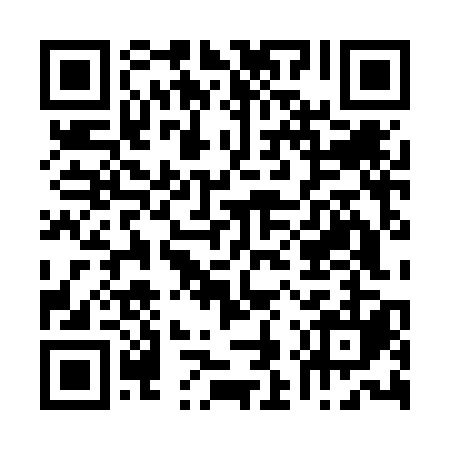 Prayer times for Alessandria del Carretto, ItalyWed 1 May 2024 - Fri 31 May 2024High Latitude Method: Angle Based RulePrayer Calculation Method: Muslim World LeagueAsar Calculation Method: HanafiPrayer times provided by https://www.salahtimes.comDateDayFajrSunriseDhuhrAsrMaghribIsha1Wed4:115:5412:525:467:499:272Thu4:095:5312:515:477:509:283Fri4:075:5212:515:487:519:294Sat4:065:5112:515:487:529:315Sun4:045:4912:515:497:539:326Mon4:025:4812:515:497:549:347Tue4:015:4712:515:507:559:358Wed3:595:4612:515:507:569:379Thu3:585:4512:515:517:579:3810Fri3:565:4412:515:517:589:3911Sat3:545:4312:515:527:599:4112Sun3:535:4212:515:538:009:4213Mon3:515:4112:515:538:019:4414Tue3:505:4012:515:548:029:4515Wed3:495:3912:515:548:039:4716Thu3:475:3812:515:558:049:4817Fri3:465:3712:515:558:059:4918Sat3:445:3612:515:568:069:5119Sun3:435:3612:515:568:079:5220Mon3:425:3512:515:578:089:5321Tue3:405:3412:515:578:099:5522Wed3:395:3312:515:588:099:5623Thu3:385:3312:515:588:109:5724Fri3:375:3212:515:598:119:5925Sat3:365:3112:515:598:1210:0026Sun3:355:3112:526:008:1310:0127Mon3:345:3012:526:008:1410:0228Tue3:335:3012:526:018:1410:0429Wed3:325:2912:526:018:1510:0530Thu3:315:2912:526:028:1610:0631Fri3:305:2812:526:028:1710:07